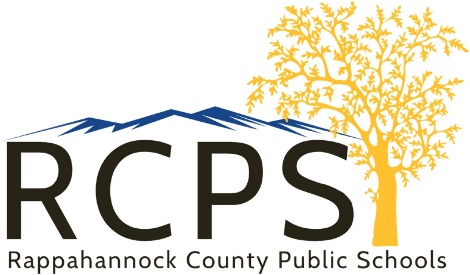 School Board Office6 Schoolhouse RoadWashington, Virginia  22747Telephone (540) 227-0023				      August 12, 2019Parental Notification of Assessment Opt Out Policies underSection 1112(e)(2) of The Every Student Succeeds Act of 2015 (ESSA)On December 10, 2015, the Every Student Succeeds Act of 2015 (ESSA) was signed into law. Section 1112(e)(2) of ESSA states that parents of students in Title I schools have a right to know about state or division policies regarding student participation in any assessments mandated by ESSA, including any policy, procedure, or parental right to opt students out of such assessments. If you would like to receive information about this topic, please contact:Crystal Smith, Division Director of Testing12576 Lee HighwayWashington, VA 22747540-227-0745csmith@rappahannockschools.us